1.  W powietrzu się unosi, ludzi z miejsca na miejsce przenosi. 2.  Gdy do przedszkola przychodzimy, to się w niej bawimy. 3. Idzie maj, szumi... 4. Na wielkim ekranie rodzinne oglądanie. 5. Kierownica i dwa koła, jeździć można dookoła. 6.  Czarny lub biały z komina uchodzi, czystemu powietrzu na pewno zaszkodzi. 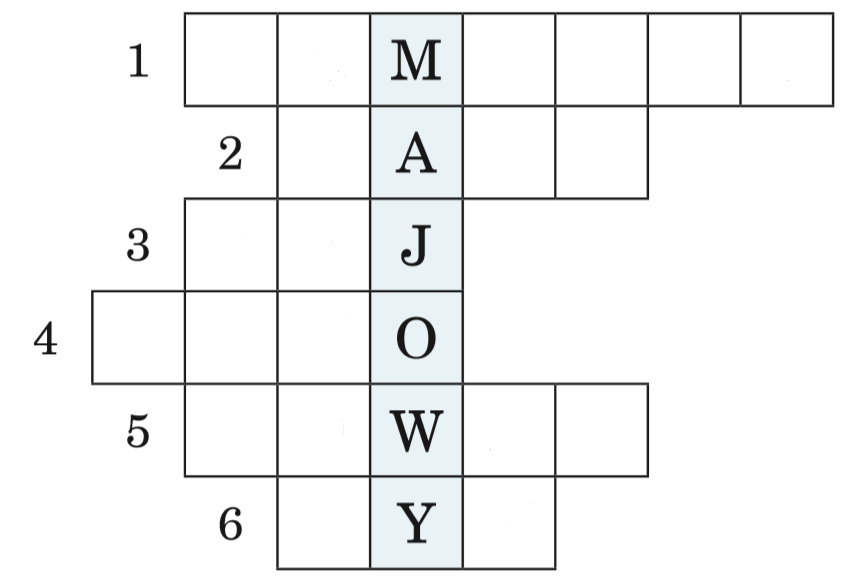 